Cenová nabídka nového vozu Peugeot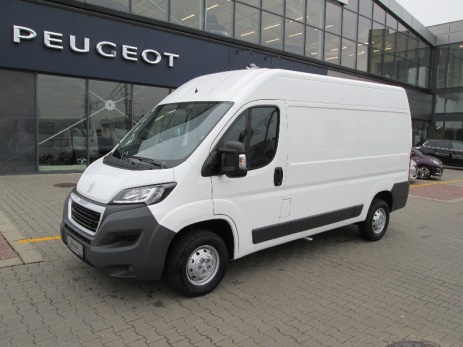 Model:   Boxer	Verze:    Furgon ACCESS 3300 L2H2 BlueHDi 130kBarva:   WPP0 - barva  bílá BanquisePotah:   35FX – látka černo-červenáStandardní výbava:ABS + ESP + ASR + Pomoc při rozjezdu do svahu, automatické zamykání dveří za jízdy, třetí brzdové světlo, kontrolka nízkého stavu oleje, výškově nastavitelné tříbodové bezpečnostní pásy s předpínači a omezovači tahu, airbag řidiče, posilovač řízení, ukazatel řazení rychlostních stupňů, palubní počítač, osvětlení kabiny, centrální zamykání s dálkovým ovládáním s možností samostatného uzamčení kabiny a nákladového prostoru, elektricky ovládaná okna se sekvenčním ovládáním, podélně nastavitelný volant, výklopný psací stolek, úložný prostor nad hlavou řidiče a spolujezdce, elektricky ovládaná a vyhřívaná vnější zpětná zrcátka, příprava pro rádio, dělící plechová přepážka plná, zadní dvoukřídlé dveře plechové, boční posuvné dveře plechové na pravé straně, plastové obložení spodní části stěn nákladového prostoru, dvojsedadlo spolujezdce, látkové čalounění, palivová nádrž 90 l, zesílený alternátor 220A, ocelová kola s pneumatikami 215/70 R15C, plnohodnotné rezervní kolo, zesílené odpružení zadní nápravy 2 listy.Základní cena modelu                                                 705 900                       854 139Výbava na přání:RC57  Rádio+USB+ovl. na volantu+Bluetooth                  8 000                           9 680RE01  Manuální klimatizace                                            35 000                         42 350Příslušenství:      Povinná výbava                                                                   0.00                            0.00Výdřeva podlahy 15 mm                                                  10 200                        12 342Pevné tažné zařízení + elektroinstalace                          13 100                        15 851Montáž okna do plechové přepážky                                  4 500                          5 445Záruka 60 měsíců / 100.000 km                                               0                                 0Cena před slevou:                                                          776 700                      939 807Sleva fleet instituce                                                      300 543,80                 363 658 Výsledná cena bez DPH                                                        476 156,20,-KčDPH                                                                                           99 992,80,-KčVýsledná cena s DPH                                                            576 149,00,-KčTermín dodání vozu:31.1.2018